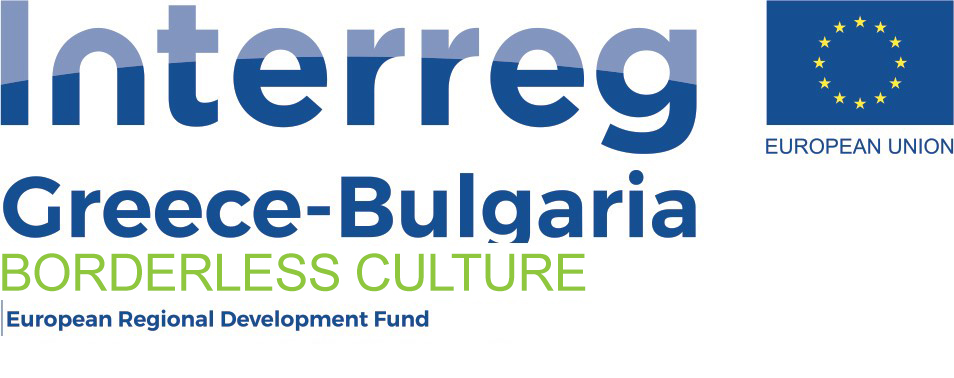 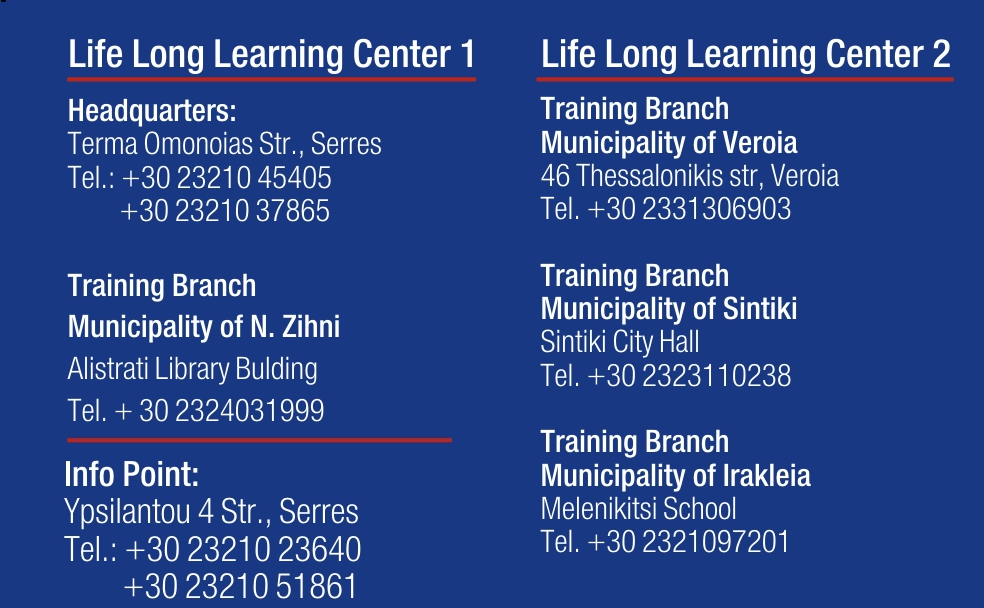 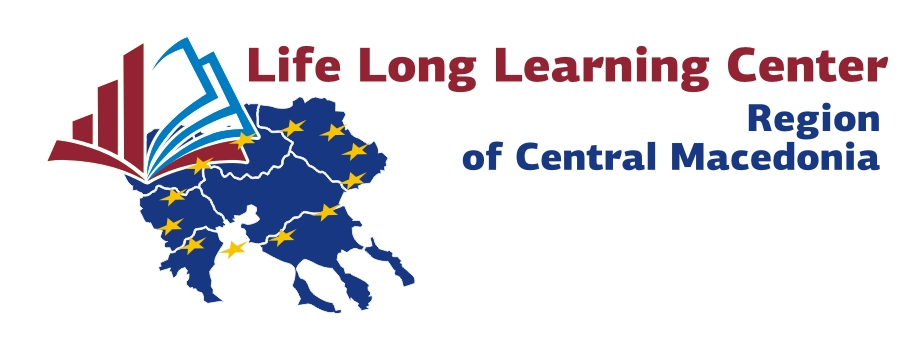  ΚΕΔΙΜΙΒ 2 ΠΚΜ ΚΩΔ. 192202633ΚΕΔΙΒΙΜ 1 ΠΚΜ ΚΩΔ. 192202632 www.kekpkm.gr  & info@kekpkm.grΑριθμός Εισερχομένου εγγράφου ………… Ημερομηνία ………….(Τα στοιχεία αυτά συμπληρώνονται από το ΚΕ.ΔΙ.ΒΙ.Μ..)     ΑΙΤΗΣΗ ΕΚΔΗΛΩΣΗΣ ΕΝΔΙΑΦΕΡΟΝΤΟΣ ΩΣ ΕΚΠΑΙΔΕΥΤΗγια το πρόγραμμα κατάρτισης με τίτλο:« ORGANIZATION AND MANAGEMENT OF SPECIAL AND ALTERNATIVE FORMS OF TOURISM »στο πλαίσιο του έργου "Integrating Bulgaria-Greece cross-border significance historical and archeological assets into one sustainable thematic tourist destination" και ακρωνύμιο “BORDERLESS CULTURE”ΠΡΟΣ : ΚΕ.ΔΙ.ΒΙ.Μ. Περιφέρειας Κεντρικής Μακεδονίας Τα μαθήματα θα είναι διάρκειας 6 (διδακτικών) ωρών και θα πραγματοποιούνται πρωινές ή/και απογευματινές ώρες στη κεντρική δομή  του ΚΕ.ΔΙ.ΒΙ.Μ.1. Π.Κ.Μ. στο Τέρμα Ομονοίας Σερρών. Παρακαλώ επιλέξτε τις  μέρες που δεν μπορείτε να διδάξετε.Προσωπικά στοιχείαΕπώνυμο :………………………………….………………..Όνομα :…………………………..………………………….Όνομα πατρός : .………….……………………………..Όνομα μητρός:…………………………………………….Ημ/νία Γέννησης :…………………………………………Α.Φ.Μ :………………………………………………………..Δ.Ο.Υ :……………………………………………………….Α.Μ.ΙΚΑ :…………………………………………………….Α.Μ.Κ.Α :……………………………………………………..Ασφαλισμένος πριν το 1993  μετά το 1993 Στοιχεία Επικοινωνίας Οδός & αριθμός :………………………………………….Πόλη :…………………………….……………………………Τ.Κ.:…………………………………………………………….Τηλέφωνο οικίας : …….…………………………………Τηλέφωνο εργασίας : ………………………………….Κινητό :……………………….………………………………Ε-mail : ………………………………………………………Ειδικότητα Πτυχίο:…………………………………………………………..Μεταπτυχιακές σπουδές:………………………………………………………..Διδακτορικό : …………………………………………………Αρ. Μητρώου ΕΟΠΠΕΠ: ………..Κωδικοί ΣΤΕΠ:Συνημμένα καταθέτω τα παρακάτω απαιτούμενα δικαιολογητικά για τη συμμετοχή μου στην πρόσκληση εκδήλωσης ενδιαφέροντος** :Βεβαίωση Πιστοποίησης ΕΟΠΠΕΠ Βιογραφικό Πτυχίο - ΜεταπτυχιακόΒεβαιώσεις προϋπηρεσίας**Σε περίπτωση που έχετε υποβάλλει αίτηση κατά το προηγούμενο έτος (2018) απαιτούνται μόνο τα δικαιολογητικά 1, 2 και 3 συνοδευόμενα από Υπεύθυνη Δήλωση όπου θα βεβαιώνεται η υποβολή το 2018. Ο Αιτών / Η ΑιτούσαΟνοματεπώνυμο, υπογραφήΠΡΟΓΡΑΜΜΑ: "  ORGANIZATION AND MANAGEMENT OF SPECIAL AND ALTERNATIVE FORMS OF TOURISM ”ΠΡΟΓΡΑΜΜΑ: "  ORGANIZATION AND MANAGEMENT OF SPECIAL AND ALTERNATIVE FORMS OF TOURISM ”ΠΡΟΓΡΑΜΜΑ: "  ORGANIZATION AND MANAGEMENT OF SPECIAL AND ALTERNATIVE FORMS OF TOURISM ”ΠΡΟΓΡΑΜΜΑ: "  ORGANIZATION AND MANAGEMENT OF SPECIAL AND ALTERNATIVE FORMS OF TOURISM ”ΕΚΠΑΙΔΕΥΤΙΚΗ ΕΝΟΤΗΤΑΩΡΕΣΕΙΔΙΚΟΤΗΤΑΕΠΙΛΟΓΗ ΜΕ Διασυνοριακά Ευρωπαϊκά Προγράμματα5Διευθυντής ΚατάρτισηςΕισαγωγή σε Εναλλακτικές και Βιώσιμες Τάσεις Τουρισμού 3Τουριστικών Επαγγελμάτων / ΟικονομολόγοςΨυχολογία και Συμπεριφορά Επισκέπτη 3Τουριστικών Επαγγελμάτων / ΟικονομολόγοςΜάνατζμεντ επιχειρήσεων εναλλακτικού τουρισμού3Τουριστικών Επαγγελμάτων / ΟικονομολόγοςΞενοδοχειακές και επισιτιστικές επιχειρήσεις3Τουριστικών Επαγγελμάτων / ΟικονομολόγοςΔημιουργία εμπειριών επισκέπτη3Τουριστικών Επαγγελμάτων / ΟικονομολόγοςΑγροτουρισμός-Οικοτουρισμός3Τουριστικών Επαγγελμάτων / ΟικονομολόγοςΑθλητικός Τουρισμός3Τουριστικών Επαγγελμάτων / ΟικονομολόγοςΘρησκευτικός  -Πολιτισμικός Τουρισμός / study visit (αρχαιολογικοί χώροι Δήμου  Αμφίπολης 6Φιλόλογος /Αρχαιολόγος / Τουριστικών ΕπαγγελμάτωνΟινικός Τουρισμός6Τουριστικών Επαγγελμάτων / ΟικονομολόγοςΓαστρονομικός Τουρισμός6Τουριστικών Επαγγελμάτων / ΟικονομολόγοςΤεχνολογίες Πληροφορίας στο τουριστικό μάνατζμεντ 6Τουριστικών Επαγγελμάτων / ΠληροφορικόςΥγιεινή και ασφάλεια στην εργασία3ΜηχανικόςΒασικές αρχές λειτουργίας επιχειρήσεων3ΟικονομολόγοςΕφαρμογή της αρχής της μη διάκρισης3Νομικός/ΚοινωνιολόγοςΤεχνικές Εύρεσης Εργασίας3Ανθρωπιστικών Επιστημών / ΟικονομολόγοςΒασικές Αρχές Εργατικού Δικαίου3ΝομικόςΕΠΙΘΕΤΟΑΡΙΘΜΟΣ ΠΑΙΔΙΩΝΟΝΟΜΑΠΡΟΥΠΗΡΕΣΙΑ ΣΕ ΕΤΗΟΝΟΜΑ ΠΑΤΕΡΑΒΑΣΙΚΟΣ ΦΟΡΕΑΣ ΑΣΦΑΛΙΣΗΣΔΗΜΟΣΙΟΟΑΕΕΤΣΜΕΔΕΙΚΑΟΝΟΜΑ ΜΗΤΕΡΑΣΕΚΠΑΔΕΥΤΙΚΟ ΕΠΙΠΕΔΟΔΙΔΑΚΤΟΡΙΚΟΜΕΤΑΠΤΥΧΙΑΚΟΑΕΙΤΕΙΙΕΚΔΕΥΤΕΡΟΒΑΘΜΙΑΗΜΕΡΟΜΗΝΙΑ ΓΕΝΝΗΣΗΣΙΒΑΝΑΔΤΤΡΑΠΕΖΑΑΦΜΑΜΚΑΑΡΙΘΜΟΣ ΜΗΤΡΩΟΥ ΙΚΑ ( υποχρεωτικός εκτός Δημοσίου)ΕΓΓΑΜΟΣ /ΑΓΑΜΟΣΠΡΩΙΑΠΟΓΕΥΜΑ ΠΡΩΙΑΠΟΓΕΥΜΑΔευτέρα, 24 Φεβρουαρίου 2020Δευτέρα, 16 Μαρτίου 2020Τρίτη, 25 Φεβρουαρίου 2020Τρίτη, 17 Μαρτίου 2020Τετάρτη, 26 Φεβρουαρίου 2020Τετάρτη, 18 Μαρτίου 2020Πέμπτη, 27 Φεβρουαρίου 2020Πέμπτη, 19 Μαρτίου 2020Παρασκευή, 28 Φεβρουαρίου 2020Παρασκευή, 20 Μαρτίου 2020Σάββατο, 29 Φεβρουαρίου 2020Σάββατο, 21 Μαρτίου 2020Κυριακή, 22 Μαρτίου 2020Δευτέρα, 23 Μαρτίου 2020Τρίτη, 3 Μαρτίου 2020Τρίτη, 24 Μαρτίου 2020Τετάρτη, 4 Μαρτίου 2020Πέμπτη, 5 Μαρτίου 2020Πέμπτη, 26 Μαρτίου 2020Παρασκευή, 6 Μαρτίου 2020Παρασκευή, 27 Μαρτίου 2020Σάββατο, 7 Μαρτίου 2020Σάββατο, 28 Μαρτίου 2020Κυριακή, 29 Μαρτίου 2020Δευτέρα, 9 Μαρτίου 2020Δευτέρα, 30 Μαρτίου 2020Τρίτη, 10 Μαρτίου 2020Τρίτη, 31 Μαρτίου 2020Τετάρτη, 11 Μαρτίου 2020Τετάρτη, 1 Απριλίου 2020Πέμπτη, 12 Μαρτίου 2020Πέμπτη, 2 Απριλίου 2020Παρασκευή, 13 Μαρτίου 2020`Παρασκευή, 3 Απριλίου 2020Σάββατο, 14 Μαρτίου 2020